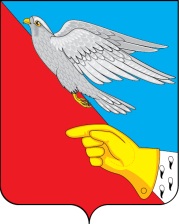 АдминистрацияВасильевского сельского поселенияШуйского  муниципального района Ивановской области155926,Ивановская область ,Шуйский район, с. Васильевское , ул. Советская ,д.1т./ факс 8 (49351)34-183 эл. почта: wasiladmin@ivreg.ruРЕШЕНИЕ 18.05.2021 года                                                                                                       № 4 «Об утверждении Порядка и условий предоставления в аренду имущества Васильевского сельского поселения Шуйского муниципального района,  свободного от прав третьих лиц (за исключением имущественных прав субъектов малого и среднего предпринимательства)         В соответствии с Поручением Правительства Ивановской области  от 09.04.2021года № СВ-4838-1-04, Федеральным законом от 06.10.2003 № 131-ФЗ «Об общих принципах организации местного самоуправления в Российской Федерации», статьей 18 Федерального закона от 24.07.2007 г. № 209-ФЗ «О развитии малого и среднего предпринимательства в Российской Федерации», Уставом Васильевского сельского поселения Шуйского муниципального района Ивановской области, Совет Васильевского сельского поселения                                                               РЕШИЛ:1. Утвердить «Порядок и условия предоставления в аренду имущества Васильевского сельского поселения Шуйского муниципального района,  свободного от прав третьих лиц (за исключением имущественных прав субъектов малого и среднего предпринимательства)  ( Приложение №1).2. Разместить настоящее решение на официальном сайте Васильевского сельского поселения.             3.   Решение вступает в силу с момента его подписания.                                                 Глава Васильевского сельского поселения                                                                                                                                                   А.В.Курилов                          Председатель Совета Васильевского сельского поселения                                                                                                       М.В. БлагинаПриложение №1к решению Совета Васильевскогосельского поселения Шуйскогомуниципального районаот 18.05.2021 г. №4порядок и условия предоставления в аренду имущества Васильевского сельского поселения Шуйского муниципального района,  свободного от прав третьих лиц (за исключением имущественных прав субъектов малого и среднего предпринимательства)1. Имущество, включенное в перечень имущества Васильевского сельского поселения Шуйского муниципального района (за исключением земельных участков), свободного от прав третьих лиц (за исключением имущественных прав субъектов малого и среднего предпринимательства) (далее - Перечень), предусмотренного частью 4 статьи 18 Федерального закона от 24.07.2007 г. № 209-ФЗ «О развитии малого и среднего предпринимательства в Российской Федерации», предоставляется на долгосрочной основе, на срок не менее пяти лет. Срок договора может быть уменьшен на основании поданного до заключения такого договора заявления лица, приобретающего права владения и (или) пользования.2. Арендаторами имущества могут быть:1) внесенные в Единый государственный реестр юридических лиц потребительские кооперативы и коммерческие организации (за исключением государственных и муниципальных унитарных предприятий), а также физические лица, внесенные в Единый государственный реестр индивидуальных предпринимателей и осуществляющие предпринимательскую деятельность без образования юридического лица, соответствующие критериям отнесения к субъектам малого и среднего предпринимательства в соответствии со статьей 4 Федерального закона от 24.07.2007  № 209-ФЗ «О развитии малого и среднего предпринимательства в Российской Федерации» (далее - Федеральный закон);2) внесенные в Единый государственный реестр юридических лиц организации, образующие инфраструктуру поддержки субъектов малого и среднего предпринимательства, соответствующие требованиям, установленным статьей 15 Федерального закона (за исключением государственных фондов поддержки научной, научно-технической, инновационной деятельности, осуществляющих деятельность в форме государственных учреждений) (далее - организации).3) самозанятые граждане.3. Имущество, включенное в Перечень, не может быть предоставлено в аренду категориям субъектов малого и среднего предпринимательства, перечисленным в пункте 3 ст. 14 Федерального закона, и в случаях, установленных пунктом 5 ст. 14 Федерального закона.4. Имущество, включенное в Перечень, предоставляется в аренду по результатам торгов на право заключения договора аренды, за исключением случаев, установленных законодательством Российской Федерации. Торги проводятся в соответствии с порядком, установленным Федеральным законом от 26.07.2006г. №135-ФЗ «О защите конкуренции».Субъект малого и среднего предпринимательства ,организация или самозанятые граждане  при подаче заявки на участие в торгах на право заключения договора аренды в отношении имущества, включенного в Перечень, представляет документы, предусмотренные приказом Федеральной антимонопольной службы Российской Федерации от 10.02.2010 N 67 "О порядке проведения конкурсов или аукционов на право заключения договоров аренды, договоров безвозмездного пользования, договоров доверительного управления имуществом, иных договоров, предусматривающих переход прав владения и (или) пользования в отношении государственного или муниципального имущества, и перечне видов имущества, в отношении которого заключение указанных Договоров может осуществляться путем проведения торгов в форме конкурса", а также документы, подтверждающие отнесение к субъектам малого и среднего предпринимательств, самозанятым гражданам  в соответствии с требованиями статьи 4 и статьи 15 Федерального закона.5. Начальный размер арендной платы определяется на основании отчета независимого оценщика, составленного в соответствии с законодательством Российской Федерации об оценочной деятельности.Размер арендной платы определяется по результатам торгов и ежегодно изменяется путем применения к установленной в договоре размеру арендной платы повышающего коэффициента инфляции, размер которого соответствует индексу потребительских цен (тарифов) на товары и платные услуги по Ивановской области.  6. Использование арендаторами имущества, включенного в Перечень, не по целевому назначению не допускается.Запрещаются продажа переданного субъектам малого и среднего предпринимательства, организациям, самозанятым гражданам  имущества, переуступка прав пользования им, передача прав пользования им в залог и внесение прав пользования таким имуществом в уставный капитал любых других субъектов хозяйственной деятельности, за исключением возмездного отчуждения такого имущества в собственность субъектов малого и среднего предпринимательства, самозанятых граждан, в соответствии с частью 2.1 статьи 9 Федерального закона от 22.07.2008 N 159-ФЗ "Об особенностях отчуждения недвижимого имущества, находящегося в государственной собственности субъектов Российской Федерации или в муниципальной собственности и арендуемого субъектами малого и среднего предпринимательства, самозанятыми гражданами  и о внесении изменений в отдельные законодательные акты Российской Федерации"7. Арендная плата за пользование имуществом, включенным в Перечень, вносится в следующем порядке:в первый год аренды - 40 процентов размера арендной платы;во второй год аренды - 60 процентов размера арендной платы;в третий год аренды - 80 процентов размера арендной платы;в четвертый год аренды и далее - 100 процентов размера арендной платы.8. В целях контроля за целевым использованием имущества, переданного в аренду субъектам малого и среднего предпринимательства, организациям и самозанятым гражданам, в заключаемом договоре аренды предусматривается обязанность Администрации осуществлять проверки его использования не реже одного раза в год.9. При установлении факта использования имущества не по целевому назначению и (или) с нарушением запретов, установленных частью 2 статьи 18 Федерального закона, а также в случае выявления несоответствия субъекта малого и среднего предпринимательства, самозанятых  граждан  или организации требованиям, установленным ст.4,15 Федерального закона, договор аренды подлежит расторжению.